   projektas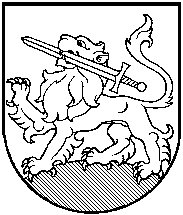 RIETAVO SAVIVALDYBĖS TARYBASPRENDIMAS	DĖL RIETAVO SAVIVALDYBĖS SMULKAUS IR VIDUTINIO VERSLO IR ŽEMĖS ŪKIO RĖMIMO PROGRAMOS PROJEKTŲ IR PARAIŠKŲ VERTINIMO KOMISIJOS SUDARYMO  2020 m. vasario       d.  Nr. T1-Rietavas       Vadovaudamasi Lietuvos Respublikos vietos savivaldos įstatymo 16 straipsnio 2 dalies 6 punktu ir 18 straipsnio 1 dalimi, Rietavo savivaldybės taryba n u s p r e n d ž i a:        1. Sudaryti Savivaldybės smulkaus ir vidutinio verslo ir žemės ūkio rėmimo programos projektų ir paraiškų vertinimo komisiją: Albinas Maslauskas – Tarybos narys;  Albinas Bružinskis – Tarybos narys; Rasa Bružienė – Rietavo seniūnijos moterų klubo pirmininkė; Laima Dockevičienė – viešosios įstaigos Rietavo turizmo ir verslo informacijos centro direktorė;          Laimutė Jurčienė – Žemės ūkio skyriaus vyr. specialistė, laikinai einanti skyriaus vedėjos pareigas.        2. Skirti Komisijos pirmininku Albiną Maslauską – Tarybos narį.         3. Pripažinti netekusiu galios Rietavo savivaldybės tarybos 2015 m. balandžio 30 d. sprendimą Nr. T1-45 „Dėl Rietavo savivaldybės smulkaus ir vidutinio verslo ir žemės ūkio rėmimo programos projektų ir paraiškų vertinimo komisijos sudarymo“.       Sprendimas gali būti skundžiamas ikiteismine tvarka Lietuvos administracinių ginčų komisijos Klaipėdos apygardos skyriui (H. Manto g. 37, Klaipėda) arba Lietuvos Respublikos administracinių bylų teisenos įstatymo nustatyta tvarka Regionų apygardos administracinio teismo Klaipėdos rūmams (Galinio Pylimo g. 9, Klaipėda) per vieną mėnesį nuo šio sprendimo paskelbimo ar įteikimo suinteresuotai šaliai dienos.Savivaldybės meras								RIETAVO SAVIVALDYBĖS ADMINISTRACIJOS FINANSŲ SKYRIUSAIŠKINAMASIS RAŠTAS PRIE SPRENDIMO  „SPRENDIMAS	 „DĖL RIETAVO SAVIVALDYBĖS SMULKAUS IR VIDUTINIO VERSLO IR ŽEMĖS ŪKIO RĖMIMO PROGRAMOS PROJEKTŲ IR PARAIŠKŲ VERTINIMO KOMISIJOS SUDARYMO“ PROJEKTO2020–02–04Rietavas	 1. Sprendimo projekto esmė.	 Pakeisti Rietavo savivaldybės tarybos 2015 m. balandžio 30 d. sprendimu Nr. T1-45 „Dėl Rietavo savivaldybės smulkaus ir vidutinio verslo ir žemės ūkio rėmimo programos projektų ir paraiškų vertinimo komisijos sudarymo“ sudarytą Savivaldybės smulkaus ir vidutinio verslo ir žemės ūkio rėmimo programos projektų ir paraiškų vertinimo komisiją ir paskirti komisijos pirmininką.	          2. Kuo vadovaujantis parengtas sprendimo projektas. 	          Lietuvos Respublikos vietos savivaldos įstatymo 16 straipsnio 2 dalies 6 punktu,  18 straipsnio 1 dalimi.	          3.Tikslai ir uždaviniai.  	           Patvirtinti Savivaldybės smulkaus ir vidutinio verslo ir žemės ūkio rėmimo programos projektų ir paraiškų vertinimo komisiją ir paskirti komisijos pirmininką. 4. Laukiami rezultatai. 	          Savivaldybės teisės aktai atitiks Lietuvos Respublikos teisės aktų reikalavimus.	          5. Kas inicijavo sprendimo  projekto rengimą.	          Savivaldybės administracijos Finansų skyrius.           	         6. Sprendimo projekto rengimo metu gauti specialistų vertinimai.	         Neigiamų specialistų vertinimų negauta.	         7. Galimos teigiamos ar neigiamos sprendimo priėmimo pasekmės.                     Neigiamų pasekmių nenumatyta.	         8. Lėšų poreikis sprendimo įgyvendinimui.                     Sprendimo įgyvendinimui biudžeto lėšų nereikės.         9. Antikorupcinis vertinimas.                      Šis spendimas antikorupciniu požiūriu nevertinamas.Finansų skyriaus vyresn. specialistė  (turtui)                                      Vanda Galdikienė